Generali Poisťovňa, a. s. Lamačská cesta 3/A, 841 04 Bratislava, Slovenská republika,IČO: 35 709 332, DIČ: 2021000487, IČ DPH: SK 2021000487,zapísaná v obchodnom registri Okresného súdu Bratislava l, oddiel: Sa, vložka č.: 1325/B. Spoločnosť patrí do skupiny Generali, ktorá je uvedená v talianskom zozname skupín poisťovní vedenom IVASS. Bankové spojenie: 0048134112/0200, VÚB, a. s. Bratislava, IBAN: SK3502000000000048134112ktorú zastupuje: Valéria Reháková (ďalej len „ poisťovateľ“)aObec PrietržPrietrž 126 , 906 11 PrietržIČO: 00309869   DIČ:    IČ DPH: Bankové spojenie (IBAN):  SK8956000000004618307002                             Tel.: 0905800655E-mail: obecprietrz@obecprietrz.skktorú zastupuje: Ing . Dana BlažkováAdresa pobytu: Prietrž 79,  906 11 PrietržŠtátna príslušnosť: SVK   Preukaz totožnosti: Občiansky preukaz   Číslo: EW 878579(ďalej len „poistník“)uzatvárajú túto poistnú zmluvu číslo9050653098 o poistení zodpovednosti za škodu spôsobenú prevádzkoumotorového vozidla podľa VPP PZP 13 - flotila(ďalej len „PZ“)Poistné obdobie: technický rokSprávca poistenia: Ján Ševčík/80008722 Telefón: 0903191765  Fax:  Mobil: 0903191765    E-mail: jan.sevcik@generali.skVŠEOBECNÉ USTANOVENIA1	Úvodné ustanovenie1.1.	Povinné zmluvné poistenie zodpovednosti za škodu spôsobenú prevádzkou motorového vozidla (ďalej len „PZP“) v zmysle tejto PZ sa riadi Zákonom č. 381/2001 Z.z. v znení neskorších predpisov o povinnom zmluvnom poistení zodpovednosti za škodu spôsobenú prevádzkou motorového vozidla, Všeobecnými poistnými podmienkami pre povinné zmluvné poistenie zodpovednosti za škodu spôsobenú prevádzkou motorového vozidla 13, (ďalej len „VPP PZP 10“) a Osobitnými poistnými podmienkami pre asistenčné služby PZP 10 (ďalej len „OPP ASPZP 10“), ktoré sú neoddeliteľnou súčasťou tejto PZ. Zmluvné strany sa dohodli, že na účely tejto PZ článok VII. VPP PZP 13 neplatí a poistenie v zmysle tejto PZ sa uzaviera ako nebonusové poistenie.PZP sa vzťahuje na zodpovednosť každého, kto zodpovedá za škodu spôsobenú prevádzkou motorového vozidla uvedeného v Zozname poistených vozidiel (ďalej len „Zoznam”), ktorý je neoddeliteľnou súčasťou tejto PZ. Poistník zodpovedá za správnosť a úplnosť údajov uvedených v Zozname. Predpokladom vzniku práva na plnenie z  PZP z tejto PZ je, že škodová udalosť nastala v čase trvania PZP v zmysle tejto PZ. POISTENIE VOZIDIEL2	Rozsah poisteniaRozsah PZP je uvedený vo VPP PZP 13 a v tejto PZ.Limity poistného plnenia poisťovateľa pri jednej škodovej udalosti v súlade s bodom 3 článku IV. Limity poistného plnenia VPP PZP 13 sú:5 000 000 EUR za škodu podľa článku II. bodu 2. písm. a) a nákladov podľa článku II. bodu 3. VPP PZP 13 bez ohľadu na počet zranených alebo usmrtených,1 000 000 EUR za škodu podľa článku II. bodu 2. písm. b), c) a d) VPP PZP 13, a to bez ohľadu na počet poškodených.V prípade, ak je uzavreté nadštandardné krytie PLUS pre vozidlá poistené touto PZ, musí byť táto skutočnosť uvedená v Zozname.Pri dojednaní nadštandardného krytia PLUS v Zozname sú limity poistného plnenia:6 000 000,- EUR za škodu podľa článku II. bodu 2. písm. a) a nákladov podľa článku II. bodu 3. VPP PZP 13 bez ohľadu na počet zranených alebo usmrtených,6 000 000,- EUR za škodu podľa článku II. bodu 2. písm. b), c) a d) VPP PZP 13, a to bez ohľadu na počet poškodených.3	Postup pri uzavieraní PZPKu každému poistenému vozidlu uvedenému v Zozname poisťovateľ pridelí samostatné číslo, ktoré bude uvedené na Potvrdení o poistení a  Zelenej karte k príslušnému vozidlu. Pri hlásení škodovej udalosti je poistník povinný vždy uviesť toto číslo pridelené vozidlu, ktorým bola škodová udalosť spôsobená.Dokumenty podľa článku X. bod 1 VPP PZP 13 (Potvrdenie o poistení a Zelenú kartu) poisťovateľ zašle poistníkovi ku každému poistenému vozidlu zaradenému do Zoznamu pri uzavretí PZ do 10 dní od uzavretia tejto PZ. Pri vozidlách dodatočne zaradených do poistenia (ďalej len “dopoisťované vozidlá“) poisťovateľ zašle Potvrdenie o poistení a Zelenú kartu do 10 dní od zaradenia vozidla do Zoznamu.V prípade dopoisťovania vozidiel v priebehu trvania tejto PZ nadobudne poistenie účinnosť dňom a hodinou uvedenou v doplnenom Zozname za podmienky, že najneskôr ku dňu začiatku poistenia je poistníkom a poisťovateľom podpísaný Zoznam doplnený o dopoistené vozidlá a/alebo nasledovným spôsobom: doplnený Zoznam o dopoistené vozidlá zašle poistník poisťovateľovi v elektronickej podobe z elektronickej (e-mailovej) adresy kontaktnej osoby poistníka: obecprietrz@obecprietrz.sk  na e-mailovú adresu poisťovateľa: hip.sk@generali.com. Dopoistenie začína najskôr dňom, hodinou a minútou uvedenou v Zozname (deň, hodinu a minútu dopĺňa poisťovateľ), nie však skôr ako je doplnený Zoznam písomne alebo elektronicky odsúhlasený poisťovateľom kontaktnej osobe poistníka. Zoznam nových vozidiel, ktoré majú byť dopoistené touto PZ je poistník povinný dodať poisťovateľovi najneskôr do 48 hodín od nadobudnutia týchto vozidiel. SPOLOČNÉ USTANOVENIA4	Poistné a spôsob platenia      Výška poistného za prvé poistné obdobie PZP v zmysle tejto PZ je uvedená pri každom vozidle v Zozname a riadi sa sadzobníkom poisťovateľa platným v čase uzatvorenia tejto PZ, ak v tejto PZ nie je dohodnuté inak. Dojednáva sa, že poisťovateľ poskytne zľavu na poistnom PZP vo výške 75% zo sadzieb uvedených v sadzobníku poisťovateľa, ktorý tvorí prílohu a je neoddeliteľnou súčasťou tejto PZ, ak v tejto PZ nie je dohodnuté inak. Výšku poistného za následné poistné obdobie PZP zašle poisťovateľ poistníkovi vo Výkaze pre HIP (hromadné inkaso poistného) ku dňu splatnosti poistného (ďalej len „Výkaz“). Súčasne budú poistníkovi odoslané aj Potvrdenia o poistení a Zelené karty na ďalšie poistné obdobie pre všetky poistené vozidlá.Výška poistného za é poistné obdobie PZP pri dopoisťovanom vozidle sa:a)   riadi podľa sadzobníku poisťovateľa platného v čase uzatvorenia tejto PZ, b)  v prvom poistnom období dopoisťovaného vozidla v zmysle bodu 5.3 tejto PZ sa vypočíta ako alikvotná časť z ročného poistného podľa sadzobníka poisťovateľa podľa písm. a) tohto bodu od začiatku PZP dopoisťovaného vozidla do konca príslušného poistného obdobia tejto PZ.Výška poistného za následné poistné obdobie poistenia dopoisťovaného vozidla sa riadi sadzobníkom poisťovateľa platným v čase uzatvorenia tejto PZ.Poistné za všetky poistené vozidlá bude platené jednou sumou – na základe poisťovateľom odoslaného Výkazu pre HIP (hromadné inkaso poistného) ku dňu  splatnosti poistného (ďalej len „Výkaz“).Dojednáva sa, že poistné bude  platené ročne, so splatnosťou vždy k 14.11. každého roku na číslo účtu 0048134112/0200, vedeného vo VÚB, a.s. Bratislava, IBAN: SK3502000000000048134112. Poisťovateľ vystaví poistníkovi Výkaz ku dňu splatnosti poistného, ktorý poisťovateľ zašle poistníkovi. Variabilným symbolom je vždy číslo tejto PZ 9050653098. Poistník je povinný uhradiť poistné v plnej výške v zmysle doručeného Výkazu. V prípade, že vo Výkaze sa budú vyskytovať vozidlá, ktorých poistenie už malo byť ukončené, ale doklady preukazujúce túto skutočnosť poisťovateľovi ešte neboli doručené, prípadne neboli v čase spracovania Výkazu vykonané storná, tak ukončenie poistenia týchto vozidiel bude zohľadnené v nasledujúcom Výkaze, zasielaného pri ďalšej splatnosti poistného v zmysle tejto PZ.Nezaplatením čo i len jednej splátky poistného sa dňom splatnosti príslušnej nezaplatenej splátky poistného stáva splatná naraz zvyšná časť poistného.Odchylne od bodu 4.5 tejto PZ sa dojednáva, že prvá splátka poistného, resp. poistné v prvom poistnom období podľa tejto PZ je splatné 30. deň od začiatku poistenia, ak nie je dohodnuté inak. Ďalšie poistné resp. splátky poistného sú splatné v zmysle bodu 4.5 tejto PZ.Pri dopoisťovaných vozidlách, ak nie je dohodnuté inak, prvá splátka poistného, resp. poistné v prvom poistnom období sú splatné 30. deň od začiatku poistenia podľa bodu 3.3 tejto PZ, ak sa v tejto lehote nestane splatná pravidelná splátka poistného, resp. poistné  podľa bodu 4.5 tejto PZ. Ak sa v tejto lehote stane splatná pravidelná splátka poistného, resp. poistné podľa bodu 4.5 tejto PZ je poistné, resp. splátka poistného pre dopoisťované vozidlá splatná dňom splatnosti najbližšej pravidelnej splátky, resp. poistného v zmysle bodu 4.5 tejto PZ.Poisťovateľ je oprávnený vo Výkaze započítať nespotrebované poistné zo stornovaných poistených vozidiel voči nasledujúcej splátke poistného resp. voči poistnému za nasledujúce poistné obdobie v zmysle tejto PZ.5       Začiatok a doba trvania poistenia, poistné obdobiePZ sa dojednáva s účinnosťou od 14.11.2016 na dobu neurčitú. 5.2.  V súlade s článkom VI., bod 3 VPP PZP 13 sa zmluvné strany dohodli, že poistným obdobím je technický rok, pričom technickým rokom sa rozumie obdobie od 14.11. každého roku do 13.11. vrátane nasledujúceho roku t. j. poistné obdobie začína dňa 14.11. a končí dňa 13.11. vrátane nasledujúceho roku.        5.3   Pre PZP dopoisťovaných vozidiel platí, že prvým poistným obdobím je obdobie odo dňa začiatku PZP dopoisťovaného vozidla podľa bodu 3.3 tejto PZ vrátane dňa, kedy sa končí technický rok v zmysle bodu 5.2 tejto PZ. Následné poistné obdobie pre dopoisťované vozidlá je poistné obdobie v zmysle bodu 5.2 tejto PZ.6       Osobitné ustanovenia6.1	Spracúvanie osobných a iných údajova)	Poistník podpisom na tejto PZ berie na vedomie, že poisťovateľ je oprávnený spracúvať osobné údaje dotknutých osôb v zmysle Zákona o poisťovníctve v platnom a účinnom. Podrobné informácie o spracúvaní osobných údajov a právach dotknutej osoby sú vo VPP PZP 13, s ktorými sa poistník oboznámil pred podpisom tejto PZ. b) 	Poistník sa zaväzuje bez zbytočného odkladu oznámiť poisťovateľovi každú zmenu údajov uvedených v tejto PZ.7		Vyhlásenie poistníka7.1	Poistník podpisom tejto PZ potvrdzuje, že mu boli pred uzavretím PZ písomne poskytnuté informácie v zmysle Zákona o poisťovníctve v platnom a účinnom znení a že mu boli pred uzavretím zmluvy poskytnuté informácie podľa § 792a Občianskeho zákonníka.7.2	V súlade s ust. § 10 zákona č. 297/2008 Z.z. o ochrane pred legalizáciou príjmov z trestnej činnosti a o ochrane pred financovaním terorizmu a o zmene a doplnení niektorých zákonov v znení neskorších predpisov (ďalej len „zákon č. 297/2008 Z. z.“) poistník podpisom tejto PZ potvrdzuje, že túto PZ uzatvára vo vlastnom mene a finančné prostriedky, ktoré zaplatí ako sumu poistného, sú v jeho vlastníctve. Ak toto vyhlásenie nie je pravdivé, poistník písomne oznámi poisťovateľovi identifikačné údaje osoby, v ktorej mene uzatvára túto zmluvu, resp. identifikačné údaje osoby, v ktorej vlastníctve sú finančné prostriedky zaplatené ako poistné, vrátane súhlasu tejto osoby vyjadreného jej podpisom. Povinnosti uvedené v predošlej vete môže poistník splniť formou Čestného vyhlásenia na tlačive poisťovateľa.7.3	Poistník podpisom tejto PZ zároveň potvrdzuje, že údaje, ktoré uviedol v tejto PZ pre účely identifikácie v zmysle zákona č. 297/2008 Z.z. boli zástupcom poisťovateľa overené, a že uvedené údaje sú úplné a pravdivé a zaväzuje sa oznámiť poisťovateľovi každú zmenu týchto údajov.7.4	Poistník vyhlasuje a svojim podpisom potvrdzuje, že všetky osobné údaje ako aj ostatné údaje uvedené v poistnej zmluve sú úplné a pravdivé, že nezamlčal žiadnu skutočnosť rozhodujúcu pre uzavretie poistnej zmluvy a/alebo že neexistuje zákonná prekážka v zmysle ust. § 9 ods. 5 a/alebo § 11 ods. 11 zákona č. 381/2001 Z.z. o povinnom zmluvnom poistení zodpovednosti za škodu spôsobenú prevádzkou motorového vozidla v znení neskorších predpisov, ktorá bráni uzavretiu poistnej zmluvy. 8 	Záverečné ustanovenia8.1	Prevzatie a oboznámenie sa s VPP PZP 13, OPP ASPZP 10, ako aj všetkými prílohami tejto PZ, ktoré sú neoddeliteľnou súčasťou tejto PZ, poistník potvrdzuje podpisom tejto PZ.8.2	PZ môže vypovedať poisťovateľ aj poistník do dvoch mesiacov po jej uzatvorení. Výpovedná lehota je osemdenná a začína plynúť nasledujúci deň po doručení písomnej výpovede druhej strane. Jej uplynutím poistenie zanikne.8.3	Zánik poistenia sa riadi príslušnými platnými právnymi predpismi a VPP PZP 13. Dôvody zániku poistenia sa vždy viažu a majú následky len na jednotlivé poistené vozidlo, na ktoré sa prejav zmluvnej strany alebo rozhodujúca skutočnosť vzťahuje a zásadne sa nevzťahujú na všetky vozidlá poistené touto PZ, pokiaľ nie je uvedené inak. Ak zaniknú všetky dohodnuté poistenia jednotlivých vozidiel, zaniká ku dňu zániku poistenia posledného vozidla aj táto PZ.8.4	V prípade, ak poistné alebo splátka poistného nebola zaplatená v plnej výške v zmysle PZ a doručeného Výkazu do 1 mesiaca od dátumu jeho splatnosti, zanikne celá PZ, pokiaľ nie je dohodnuté inak. PZP zanikne uplynutím zákonnej lehoty alebo lehoty uvedenej v PZ pre zánik PZP. 8.5	V prípade, ak zanikne oprávnenie poistníka na podnikanie v zmysle všeobecne záväzných predpisov, zaniká celá PZ. 8.6	Túto PZ vrátane Zoznamu je možné meniť a dopĺňať len písomnými dodatkami podpísanými zástupcami oboch zmluvných strán, pokiaľ nie je v tejto PZ vrátane jej príloh uvedené inak. 8.7	Poistník ako aj poisťovateľ môžu vypovedať poistenie jednotlivých vozidiel ku koncu poistného obdobia najmenej 6 týždňov pred uplynutím poistného obdobia. PZP tohto vozidla zanikne ku koncu poistného obdobia, v ktorom bola písomná výpoveď  doručená v stanovenej lehote.8.8	Poisťovateľ nie je povinný poskytnúť poistné krytie a nezodpovedá za náhradu akejkoľvek škody alebo poskytnutie akéhokoľvek benefitu, ak by poskytnutie takéhoto krytia alebo platby z takéhoto nároku na náhradu škody alebo z poskytnutia takéhoto benefitu vystavilo poisťovateľa akejkoľvek sankcii, zákazu alebo reštrikcii (obmedzeniu) v zmysle rezolúcie OSN alebo obchodným či ekonomickým sankciám podľa zákonov alebo smerníc Európskej únie, Slovenskej republiky, Veľkej Británie alebo USA.8.9	Táto PZ je vyhotovená v dvoch exemplároch, z ktorých jeden obdrží poistník a jeden poisťovateľ.8.10	Zmluvné strany prehlasujú, že túto PZ uzatvorili na základe ich vážnej a slobodnej vôle, ich zmluvná voľnosť nebola obmedzená, ustanovenia zmluvy sú pre nich zrozumiteľné a určité, neuzavreli ju v tiesni ani za nápadne nevýhodných podmienok alebo v omyle, zmluvu si prečítali, jej obsahu rozumejú a na znak súhlasu ju vlastnoručne podpisujú. 8.11	Právne vzťahy, ktoré vzniknú z poistenia zodpovednosti, sa riadia všeobecne záväznými právnymi predpismi SR a spory z poistenia rozhodujú súdy SR.8.12	Neoddeliteľnou súčasťou tejto PZ sú prílohy:1.  Informácia o podmienkach uzavretia poistnej zmluvy – flotila PZP2.  Zoznam poistených vozidiel3.  VPP PZP 134.  OPP ASPZP 105.  Sadzobník poisťovateľa platný od 1.11.2009V Trenčíne, dňa 23.8.2016 _________________________________		__________________________________	   Meno a priezvisko, podpis poistníka                           Podpis zástupcu poisťovateľaInformácia o podmienkach uzavretia poistnej zmluvy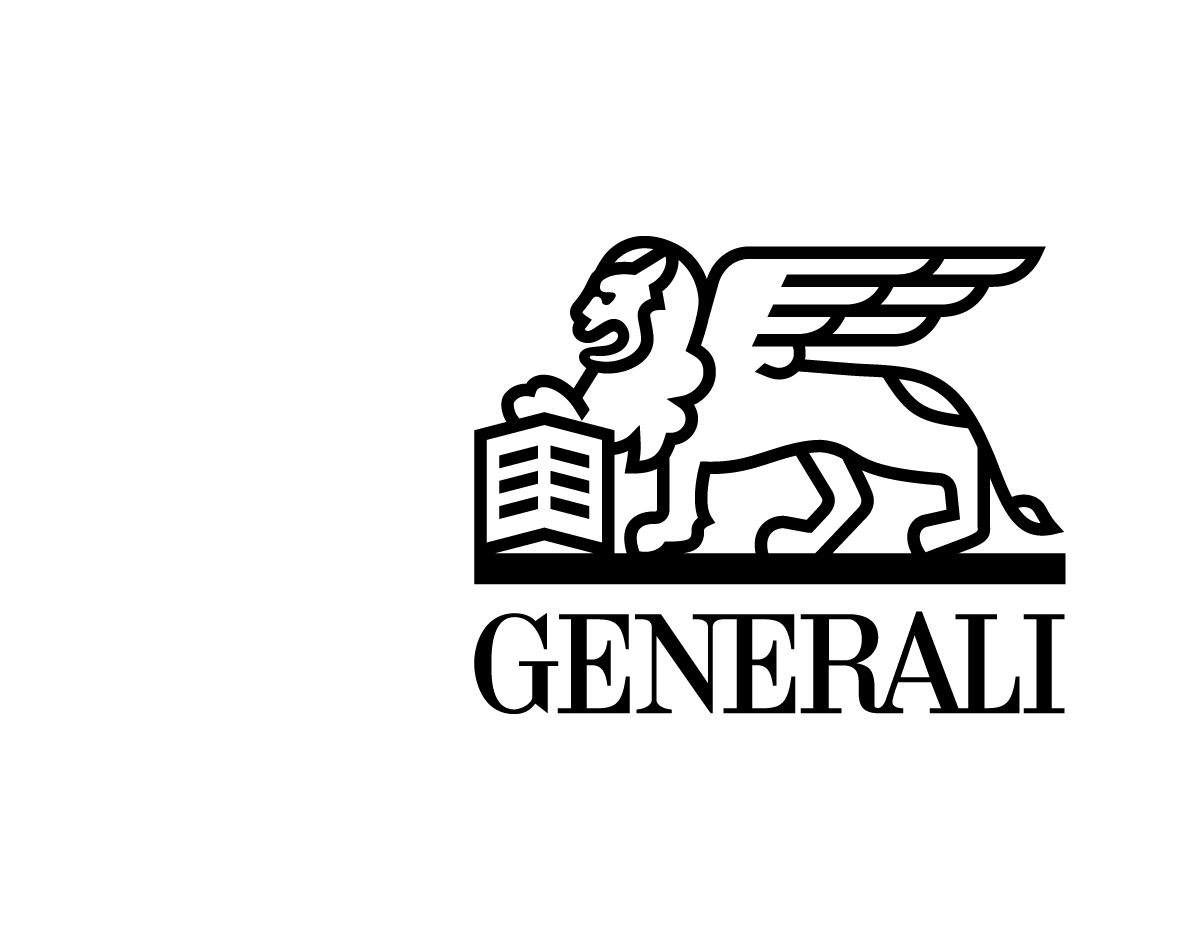 Informácie o poisťovateľovi:Obchodné meno a právna forma: Generali Poisťovňa, a. s.Názov štátu kde sa nachádza sídlo poisťovateľa: Slovenská republikaSídlo poisťovateľa a identifikačné údaje: Lamačská cesta 3/A, 841 04 Bratislava, IČO: 35 709 332, DIČ 2021000487, IČ DPH: SK2021000487, zapísaná v Obchodnom registri Okresného súdu Bratislava I, oddiel: Sa, vložka č.: 1325/B, Spoločnosť patrí do skupiny Generali, ktorá je uvedená v talianskom zozname skupín poisťovní vedenom IVASS (ďalej len "poisťovateľ").  Tel.: 0850 111 117 (volania zo SR) Tel.: +421 2 58 57 66 66 (volania zo zahraničia) Fax: +421 2 58 57 61 00 e-mailová adresa: generali.sk@generali.com web: www.generali.sk.Správa o finančnom stave poisťovateľa je zverejnená na webovej stránke poisťovateľa.Charakteristika poistnej zmluvy:Upozornenie poistníkaNázov poistenia alebo súboru poistení, ktoré môžu byť dojednané v poistnej zmluve:Názov poistenia alebo súboru poistení, ktoré môžu byť dojednané v poistnej zmluve:Povinné zmluvné poistenie zodpovednosti za škodu spôsobenú prevádzkou motorového vozidla - flotila (ďalej len "poistenie PZP")IdentifikátorIdentifikátor9050653098Práva a povinnosti vyplývajúce z poistnej zmluvy sa riadia v závislosti od zvoleného poistného produktu príslušnými ustanoveniami Občianskeho zákonníka v platnom znení, zákonom 381/2001 Z.z. o povinnom zmluvnom poistení zodpovednosti za škodu spôsobenú prevádzkou motorového vozidla v znení neskorších predpisov (ďalej len "zákon"), Všeobecnými poistnými podmienkami pre povinné zmluvné poistenie zodpovednosti za škodu spôsobenú prevádzkou motorového vozidla VPP PZP 13 (ďalej len "VPP PZP 13"), príslušnými osobitnými poistnými podmienkami a ustanoveniami poistnej zmluvy.Práva a povinnosti vyplývajúce z poistnej zmluvy sa riadia v závislosti od zvoleného poistného produktu príslušnými ustanoveniami Občianskeho zákonníka v platnom znení, zákonom 381/2001 Z.z. o povinnom zmluvnom poistení zodpovednosti za škodu spôsobenú prevádzkou motorového vozidla v znení neskorších predpisov (ďalej len "zákon"), Všeobecnými poistnými podmienkami pre povinné zmluvné poistenie zodpovednosti za škodu spôsobenú prevádzkou motorového vozidla VPP PZP 13 (ďalej len "VPP PZP 13"), príslušnými osobitnými poistnými podmienkami a ustanoveniami poistnej zmluvy.Práva a povinnosti vyplývajúce z poistnej zmluvy sa riadia v závislosti od zvoleného poistného produktu príslušnými ustanoveniami Občianskeho zákonníka v platnom znení, zákonom 381/2001 Z.z. o povinnom zmluvnom poistení zodpovednosti za škodu spôsobenú prevádzkou motorového vozidla v znení neskorších predpisov (ďalej len "zákon"), Všeobecnými poistnými podmienkami pre povinné zmluvné poistenie zodpovednosti za škodu spôsobenú prevádzkou motorového vozidla VPP PZP 13 (ďalej len "VPP PZP 13"), príslušnými osobitnými poistnými podmienkami a ustanoveniami poistnej zmluvy.Popis poistného produktuPoistenie zodpovednosti sa dojednáva na dobu určitú, pokiaľ nie je dohodnuté inak a vzťahuje sa na každého, kto zodpovedá za škodu spôsobenú prevádzkou motorového vozidla uvedeného v poistnej zmluve. Rozsah poistenia je daný v zmysle bodov 2., 3., článku II. VPP PZP 13. Poistený má z poistenia zodpovednosti právo, aby poisťovateľ za neho nahradil poškodenému uplatnené a preukázané nároky na náhradu:a) škody na zdraví a nákladov pri usmrtení;b) škody vzniknutej poškodením, zničením, odcudzením alebo stratou veci;c) účelne vynaložených nákladov spojených s právnym zastúpením pri uplatňovaní nárokov podľa písm. a), b) a d), ak poisťovateľ nesplnil povinnosti uvedené v §11 ods. 5 písm. a) alebo písm. b) Zákona, alebo poisťovateľ neoprávnene odmietol poskytnúť poistné plnenie, alebo neoprávnene krátil poskytnuté poistné plnenie; d) ušlého zisku.Poistený má z poistenia zodpovednosti taktiež právo, aby poisťovateľ za neho nahradil príslušným subjektom uplatnené, preukázané a vyplatené náklady zdravotnej starostlivosti, nemocenské dávky, dávky nemocenského zabezpečenia, úrazové dávky, dávky úrazového zabezpečenia, dôchodkové dávky, dávky výsluhového zabezpečenia a dôchodky starobného dôchodkového sporenia, ak poistený je povinný ich nahradiť týmto subjektom.Poistenie zodpovednosti sa dojednáva na dobu určitú, pokiaľ nie je dohodnuté inak a vzťahuje sa na každého, kto zodpovedá za škodu spôsobenú prevádzkou motorového vozidla uvedeného v poistnej zmluve. Rozsah poistenia je daný v zmysle bodov 2., 3., článku II. VPP PZP 13. Poistený má z poistenia zodpovednosti právo, aby poisťovateľ za neho nahradil poškodenému uplatnené a preukázané nároky na náhradu:a) škody na zdraví a nákladov pri usmrtení;b) škody vzniknutej poškodením, zničením, odcudzením alebo stratou veci;c) účelne vynaložených nákladov spojených s právnym zastúpením pri uplatňovaní nárokov podľa písm. a), b) a d), ak poisťovateľ nesplnil povinnosti uvedené v §11 ods. 5 písm. a) alebo písm. b) Zákona, alebo poisťovateľ neoprávnene odmietol poskytnúť poistné plnenie, alebo neoprávnene krátil poskytnuté poistné plnenie; d) ušlého zisku.Poistený má z poistenia zodpovednosti taktiež právo, aby poisťovateľ za neho nahradil príslušným subjektom uplatnené, preukázané a vyplatené náklady zdravotnej starostlivosti, nemocenské dávky, dávky nemocenského zabezpečenia, úrazové dávky, dávky úrazového zabezpečenia, dôchodkové dávky, dávky výsluhového zabezpečenia a dôchodky starobného dôchodkového sporenia, ak poistený je povinný ich nahradiť týmto subjektom.Spôsob určenia výšky poistného plneniaVýška poistného plnenia a spôsob jeho určenia sú uvedené v poistnej zmluve a v čl. IV. VPP PZP 13, pričom minimálny limit poistného plnenia musí byť najmenej 5 000 000 EUR resp. 1 000 000 EUR v zmysle § 7 ods. 2 písm. a) resp. b) Zákona.Výška poistného plnenia a spôsob jeho určenia sú uvedené v poistnej zmluve a v čl. IV. VPP PZP 13, pričom minimálny limit poistného plnenia musí byť najmenej 5 000 000 EUR resp. 1 000 000 EUR v zmysle § 7 ods. 2 písm. a) resp. b) Zákona.Podmienky, za ktorých nevzniká poisťovateľovi povinnosť poskytnúť poistné plnenie, alebo je poisťovateľ oprávnený poistné plnenie znížiťVýluky z poistenia zodpovednosti sú uvedené v § 5 ods. 2 Zákona a v článku III. VPP PZP 13. Poisťovateľ je oprávnený poistné plnenie úplne alebo z časti odmietnuť, ak poistený: a) bez súhlasu poisťovateľa uznal povinnosť nahradiť škodu alebo jej časť nad rámec poistného plnenia, ktoré bol povinný poskytnúť poisťovateľ, b) sa zaviaže uhradiť premlčanú pohľadávku, c) neposkytne poisťovateľovi potrebnú súčinnosť v súdnom konaní.Výluky z poistenia zodpovednosti sú uvedené v § 5 ods. 2 Zákona a v článku III. VPP PZP 13. Poisťovateľ je oprávnený poistné plnenie úplne alebo z časti odmietnuť, ak poistený: a) bez súhlasu poisťovateľa uznal povinnosť nahradiť škodu alebo jej časť nad rámec poistného plnenia, ktoré bol povinný poskytnúť poisťovateľ, b) sa zaviaže uhradiť premlčanú pohľadávku, c) neposkytne poisťovateľovi potrebnú súčinnosť v súdnom konaní.Informácia o spôsobe určenia a platenia poistného, jeho splatnosti a o dôsledkoch nezaplatenia poistnéhoVýška poistného a doba platenia poistného je uvedená v poistnej zmluve. Poistné je bežným poistným. Platí sa za dohodnuté poistné obdobie (ročne, polročne alebo štvrťročne) na účet poisťovateľa uvedený v poistnej zmluve. Na výšku poistného vplývajú parametre vozidla (vek, značka, objem, výkon) a držiteľa poisťovaného vozidla (vek a PSČ držiteľa). Výška vstupného bonusu je určovaná na základe škodového priebehu držiteľa.Ak poistné nebolo zaplatené do jedného mesiaca od dátumu jeho splatnosti, poistenie zodpovednosti zanikne. Ak poistenie zodpovednosti zanikne počas poistného obdobia pre neplatenie poistného a osoba, ktorá má povinnosť uzavrieť poistnú zmluvu neuzavrie novú poistnú zmluvu, Okresný úrad tejto osobe uloží pokutu až do výšky 331,94 € a to v zmysle § 19 Zákona.Poisťovateľ má právo na poistné za dobu do zániku poistenia.Výška poistného a doba platenia poistného je uvedená v poistnej zmluve. Poistné je bežným poistným. Platí sa za dohodnuté poistné obdobie (ročne, polročne alebo štvrťročne) na účet poisťovateľa uvedený v poistnej zmluve. Na výšku poistného vplývajú parametre vozidla (vek, značka, objem, výkon) a držiteľa poisťovaného vozidla (vek a PSČ držiteľa). Výška vstupného bonusu je určovaná na základe škodového priebehu držiteľa.Ak poistné nebolo zaplatené do jedného mesiaca od dátumu jeho splatnosti, poistenie zodpovednosti zanikne. Ak poistenie zodpovednosti zanikne počas poistného obdobia pre neplatenie poistného a osoba, ktorá má povinnosť uzavrieť poistnú zmluvu neuzavrie novú poistnú zmluvu, Okresný úrad tejto osobe uloží pokutu až do výšky 331,94 € a to v zmysle § 19 Zákona.Poisťovateľ má právo na poistné za dobu do zániku poistenia.Spôsoby zániku poistnej zmluvyZánik poistenie zodpovednosti sa riadi ustanoveniami § 800 a nasl. OZ, § 9 Zákona, zákona č. 266/2005 Z.z. a článkom VIII. VPP PZP 13 a poistenie zanikne napr.: výpoveďou každej zo zmluvných strán ku koncu poistného obdobia; výpoveďou každej zo zmluvných strán poistnej zmluvy do jedného mesiaca odo dňa oznámenia vzniku škodovej udalosti poisťovateľovi; zánikom motorového vozidla; zápisom prevodu držby motorového vozidla na inú osobu v evidencii vozidiel; vyradením motorového vozidla z evidencie vozidiel alebo jeho vyradením z premávky na pozemných komunikáciách; prijatím oznámenia o krádeži motorového vozidla u príslušného orgánu; vrátením dokladu o poistení zodpovednosti pri motorových vozidlách, ktoré nepodliehajú evidencii vozidiel; nezaplatením poistného do jedného mesiaca od dátumu jeho splatnosti; alebo bezodplatným odstúpením poistníka od poistnej zmluvy do 14 dní od uzatvorenia poistnej zmluvy na diaľku alebo od doručenia informácií podľa § 4 ods. 7 zákona č. 266/2005 Z.z.Zánik poistenie zodpovednosti sa riadi ustanoveniami § 800 a nasl. OZ, § 9 Zákona, zákona č. 266/2005 Z.z. a článkom VIII. VPP PZP 13 a poistenie zanikne napr.: výpoveďou každej zo zmluvných strán ku koncu poistného obdobia; výpoveďou každej zo zmluvných strán poistnej zmluvy do jedného mesiaca odo dňa oznámenia vzniku škodovej udalosti poisťovateľovi; zánikom motorového vozidla; zápisom prevodu držby motorového vozidla na inú osobu v evidencii vozidiel; vyradením motorového vozidla z evidencie vozidiel alebo jeho vyradením z premávky na pozemných komunikáciách; prijatím oznámenia o krádeži motorového vozidla u príslušného orgánu; vrátením dokladu o poistení zodpovednosti pri motorových vozidlách, ktoré nepodliehajú evidencii vozidiel; nezaplatením poistného do jedného mesiaca od dátumu jeho splatnosti; alebo bezodplatným odstúpením poistníka od poistnej zmluvy do 14 dní od uzatvorenia poistnej zmluvy na diaľku alebo od doručenia informácií podľa § 4 ods. 7 zákona č. 266/2005 Z.z.Upozornenie na ustanovenia poistnej zmluvy, ktoré umožňujú poisťovateľovi vykonávať zmeny poistnej zmluvy podľa platných právnych predpisov bez súhlasu druhej zmluvnej stranyV zmysle článku VI. bodu 4. VPP PZP 13 má poisťovateľ právo v súvislosti so zmenami podmienok rozhodujúcich pre stanovenie poistného jednostranne upraviť výšku poistného ku dňu jeho splatnosti, resp. splatnosti prvej splátky poistného pre príslušné poistné obdobie. O tejto skutočnosti je poisťovateľ povinný poistníka vopred informovať zaslaním oznamovacieho listu s novou výškou poistného na nasledujúce poistné obdobie.V zmysle článku VI. bodu 4. VPP PZP 13 má poisťovateľ právo v súvislosti so zmenami podmienok rozhodujúcich pre stanovenie poistného jednostranne upraviť výšku poistného ku dňu jeho splatnosti, resp. splatnosti prvej splátky poistného pre príslušné poistné obdobie. O tejto skutočnosti je poisťovateľ povinný poistníka vopred informovať zaslaním oznamovacieho listu s novou výškou poistného na nasledujúce poistné obdobie.Ďalšie výhody, ktoré môžu byť a/alebo budú poistnou zmluvou dojednanéPoisťovateľ sa zaväzuje poskytovať po celú dobu poistenia asistenčné služby podľa Osobitných poistných podmienok pre asistenčné služby PZP 10 (ďalej len "OPP ASPZP 10"). OPP ASPZP  sú neoddeliteľnou súčasťou poistnej zmluvy. Asistenčné služby sú určené výhradne pre jednostopové a viacstopové vozidlá do celkovej hmotnosti 3,5 t vrátane a sú poskytované na celú dobu poistenia bezodplatne. Limity poskytovaných asistenčných služieb sú prístupné na www.generali.sk.Poisťovateľ sa zaväzuje poskytovať po celú dobu poistenia asistenčné služby podľa Osobitných poistných podmienok pre asistenčné služby PZP 10 (ďalej len "OPP ASPZP 10"). OPP ASPZP  sú neoddeliteľnou súčasťou poistnej zmluvy. Asistenčné služby sú určené výhradne pre jednostopové a viacstopové vozidlá do celkovej hmotnosti 3,5 t vrátane a sú poskytované na celú dobu poistenia bezodplatne. Limity poskytovaných asistenčných služieb sú prístupné na www.generali.sk.Spôsob vybavovania sťažnostíSťažnosťou sa rozumie námietka zo strany poisteného a/alebo poistníka na výkon poisťovacej činnosti poisťovateľa v súvislosti s uzavretou poistnou zmluvou. Sťažnosť môže byť podaná písomne (na adresu sídla poisťovateľa alebo na ktorékoľvek obchodné miesto poisťovateľa), ústne, prostredníctvom prostriedkov elektronickej komunikácie (e-mail), prostredníctvom webovej stránky poisťovateľa alebo telefonicky. Zo sťažnosti musí byť zrejmé, kto ju podáva, akej veci sa týka, na aké nedostatky poukazuje, čoho sa sťažovateľ domáha a v prípade podávania sťažnosti písomnou formou musí byť sťažovateľom podpísaná. Ďalšie skutočnosti súvisiace s vybavovaním sťažností sú uvedené v čl. XIV. VPP PZP 13.Sťažnosťou sa rozumie námietka zo strany poisteného a/alebo poistníka na výkon poisťovacej činnosti poisťovateľa v súvislosti s uzavretou poistnou zmluvou. Sťažnosť môže byť podaná písomne (na adresu sídla poisťovateľa alebo na ktorékoľvek obchodné miesto poisťovateľa), ústne, prostredníctvom prostriedkov elektronickej komunikácie (e-mail), prostredníctvom webovej stránky poisťovateľa alebo telefonicky. Zo sťažnosti musí byť zrejmé, kto ju podáva, akej veci sa týka, na aké nedostatky poukazuje, čoho sa sťažovateľ domáha a v prípade podávania sťažnosti písomnou formou musí byť sťažovateľom podpísaná. Ďalšie skutočnosti súvisiace s vybavovaním sťažností sú uvedené v čl. XIV. VPP PZP 13.Informácie o práve štátu a daňových predpisoch, ktoré platia pre poistnú zmluvuTáto poistná zmluva a všetky vzťahy z nej vyplývajúce sa  spravuje právnym poriadkom Slovenskej republiky. Daňové povinnosti, ktoré sa vzťahujú na poistnú zmluvu, vo všeobecnosti upravuje zákon č. 595/2003 Z. z. Zákon o dani z príjmov v znení neskorších právnych predpisov. Táto poistná zmluva a všetky vzťahy z nej vyplývajúce sa  spravuje právnym poriadkom Slovenskej republiky. Daňové povinnosti, ktoré sa vzťahujú na poistnú zmluvu, vo všeobecnosti upravuje zákon č. 595/2003 Z. z. Zákon o dani z príjmov v znení neskorších právnych predpisov.  Tento formulár obsahuje informácie súvisiace s uzatvorením poistnej zmluvy podľa zákona č. 39/2015 Z. z. o poisťovníctve, ktoré majú pomôcť potenciálnemu klientovi pri pochopení povahy, obsahu, rizík, nákladov, možných výnosov a strát súvisiacich s poistným produktom. Formulár neobsahuje úplný rozsah práv a povinností, ktoré potenciálnemu klientovi vyplývajú z uzatvorenia poistnej zmluvy.